Writing for a Reason – Creating an audience and purpose for writing (Primary)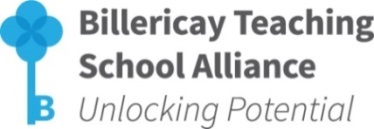 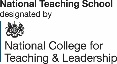 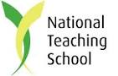 Venue:             	Buttsbury Infant School, Perry Street, Billericay, Essex, CM12 0NXDate and Time: 	28 February 2019 (4:15-5:45) Cost:                	£50 per delegate (Billericay TSA Members - £45)For further information on the benefits of becoming a member, please visit   http://www.billericayteachingschoolalliance.com/tsa-membership/BOOKING FORMDelegate Details: (Please insert additional rows as necessary)Special Requirements (dietary/mobility etc):School CPD Leader Details:Contact Details for Invoicing purposes:Places will be allocated on a first come/first served basisConfirmation will be sent via emailFurther details will be sent prior to the start of the programmeIf for any reason the booking has to be cancelled, a refund will only be issued if the place can be filledFor further information please contact: Mel Jones, Billericay TSA Administrator, The Billericay School, School Road, Billericay, Essex, CM12 9LH T: 01277 314420 E: mjones@billericay.essex.sch.uk School:Headteacher:Headteacher Email Address:Headteacher Email Address:School Contact Tel No:School Contact Tel No:NameYear Group you are teachingEmail AddressName:Email Address:Name:Email Address:To secure a place on this programme, please complete this Booking Form and return via email to: mjones@billericay.essex.sch.uk